Назначение и продление пенсии по инвалидности осуществляется беззаявительно. На основании данных, полученных от медико-социальной экспертизы (МСЭ).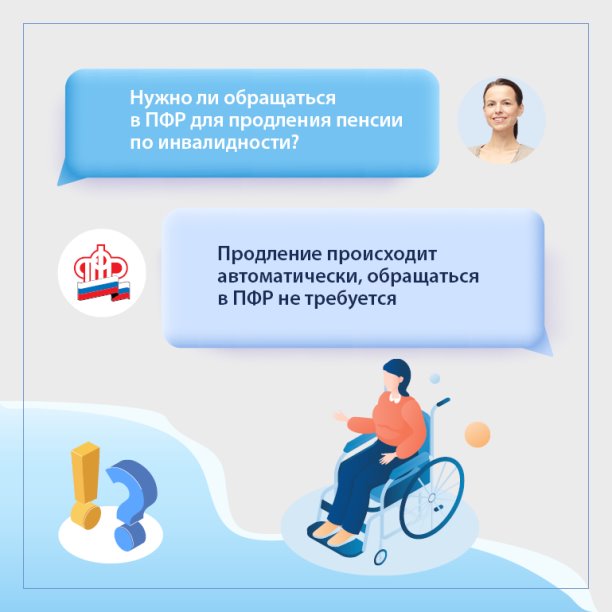 